MATEMATYKA – JANINA WYSZKOWSKAKLASA 4A30.03.2020 r. - PONIEDZIAŁEKTEMAT: Porównywanie ułamków o jednakowych mianownikach lub o jednakowych licznikach.Obejrzyj film:https://www.youtube.com/watch?v=8KbImtB_Bz4&feature=youtu.beorazhttps://www.youtube.com/watch?v=B-kNX7ui5IY&feature=youtu.beWklej lub przepisz do zeszytu wszystko poniżej:Jeżeli ułamki mają takie same mianowniki, ten jest większy, którego licznik jest większy.  <   Jeżeli ułamki mają takie same liczniki, ten jest większy, którego mianownik jest mniejszy.  >   Porównując liczby mieszane, najpierw porównujemy całości. Jeśli są jednakowe, to porównujemy części ułamkowe. Jeżeli całości są różne, to większa jest ta liczba, która ma większą całość.                1   < 2                                          2   > 2  Wklej lub przepisz do zeszytu załączone zadania z rozwiązaniami: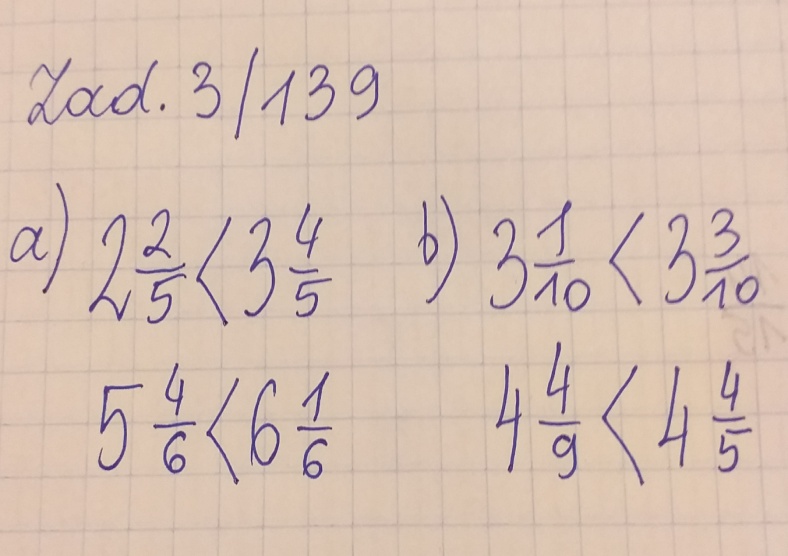 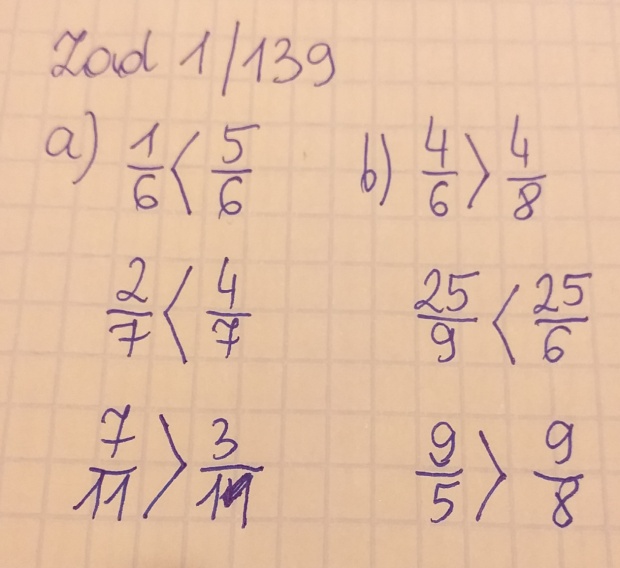 Do wykonania: Ćwiczenie 1 str. 59, ćw. 3 i 4 str. 6031.03.2020 r. - WTOREKTEMAT: Skracanie i rozszerzanie ułamków.Obejrzyj film:https://www.youtube.com/watch?v=Py0oZAhoTs4Wklej lub przepisz do zeszytu wszystko poniżej:Rozszerzyć ułamek to znaczy pomnożyć licznik i mianownik tego ułamka przez tę samą liczbę różną od zera.  =    Skrócić ułamek to znaczy podzielić licznik i mianownik tego ułamka przez tę samą liczbę różną od zera.  =    Ułamki, których nie można skrócić, nazywamy ułamkami nieskracalnymi.Aby porównać ułamki o różnych licznikach i różnych mianownikach, należy sprowadzić je do wspólnego mianownika. Wspólny mianownik to najmniejsza wspólna wielokrotność liczb. Aby sprowadzić do wspólnego mianownika, należy nowy mianownik podzielić przez stary mianownik i pomnożyć przez licznik, a wynik zapisać w liczniku.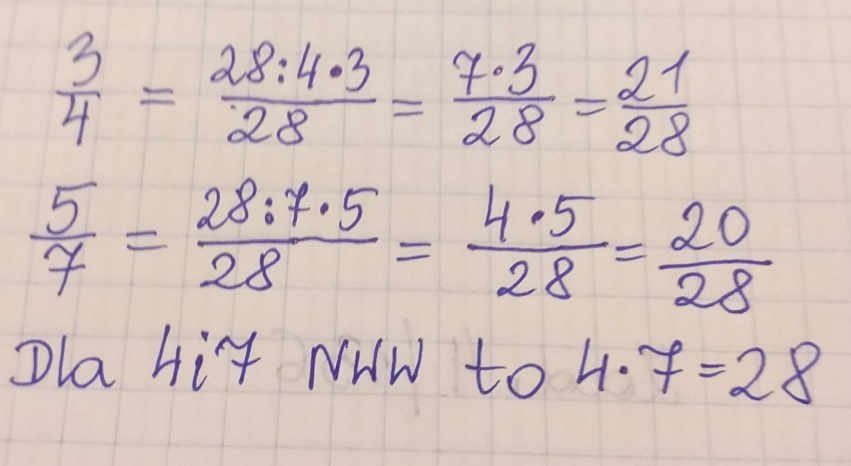 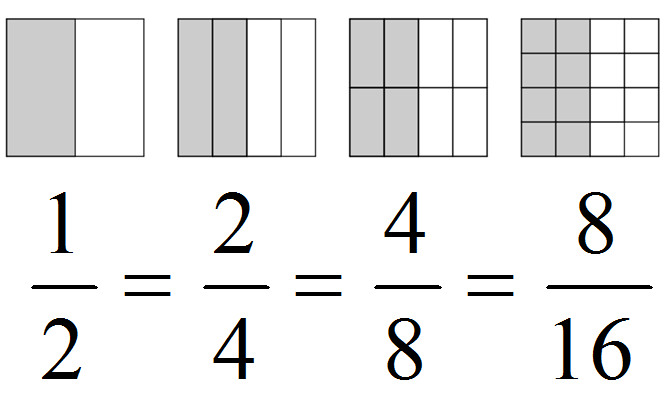 01.04.2020 r. - ŚRODATEMAT: Skracanie i rozszerzanie ułamków – rozwiązywanie zadań.Wklej lub przepisz do zeszytu załączone zadania z rozwiązaniami:Zad. 1 str. 141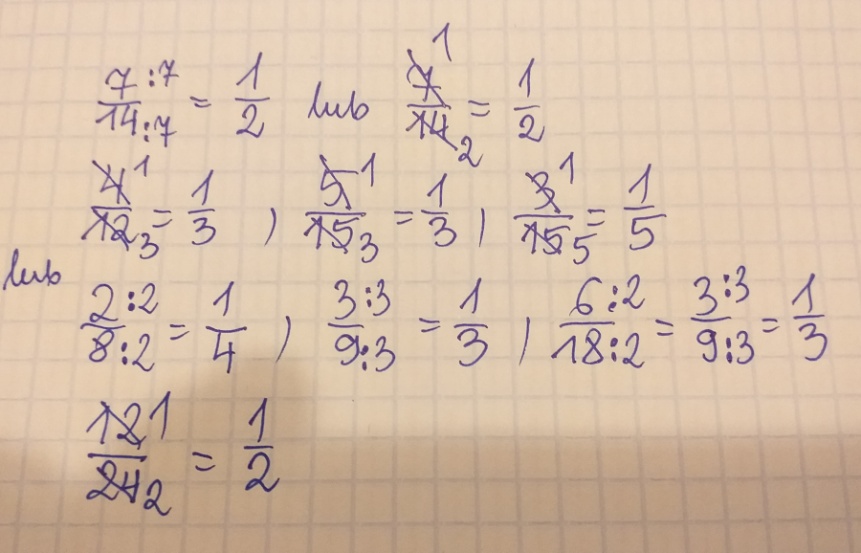 Zad. 2 str. 141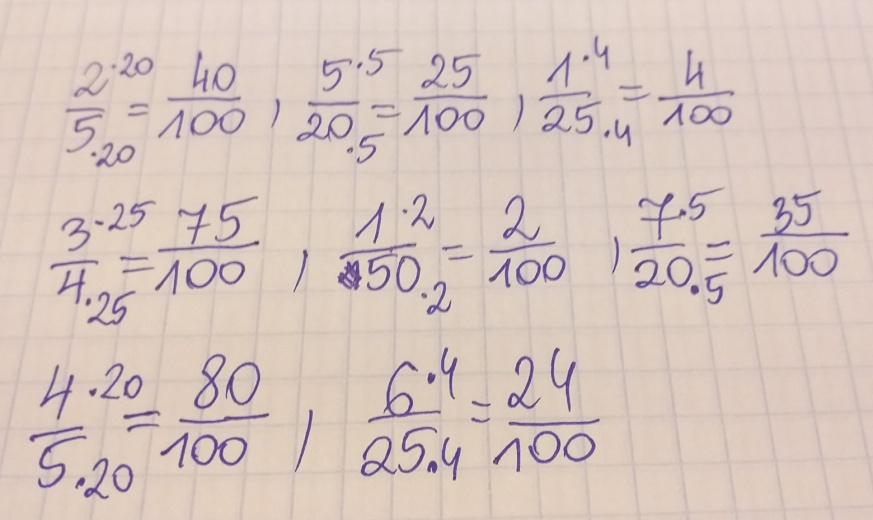 Zad. 4 str. 141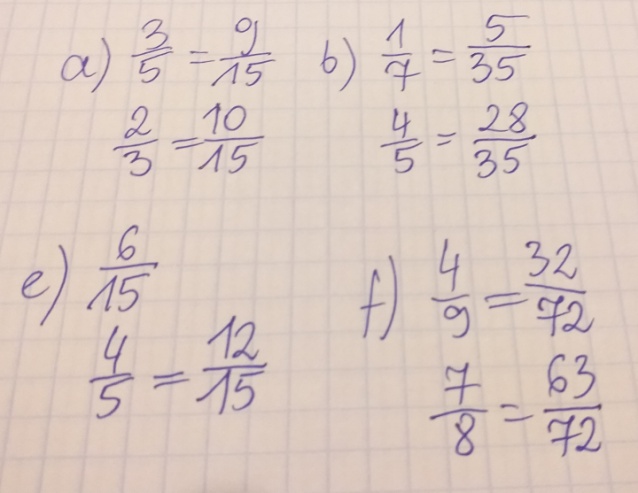 Do wykonania: Ćwiczenie 1, 2, 3 str. 60 i 61Rozwiązania tych ćwiczeń prześlij na adres: jkw@box43.pl  do końca tygodnia, podpisując się imieniem i nazwiskiem.02.04.2020 r. - CZWARTEKTEMAT: Ułamki na osi liczbowej.Obejrzyj film:https://www.youtube.com/watch?v=W6nvjcfU0joWklej lub przepisz do zeszytu wszystko poniżej:Oś liczbowa to prosta z zaznaczonym zwrotem, punktem zerowym i jednostką. Odcinek jednostkowy dzielimy na tyle równych części, ile wynosi mianownik, np. dla ułamka   dzielimy na siedem części.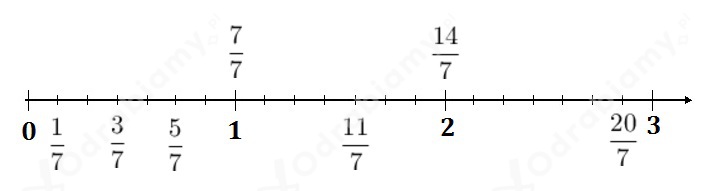 Wklej lub przepisz do zeszytu załączone zadania z rozwiązaniami: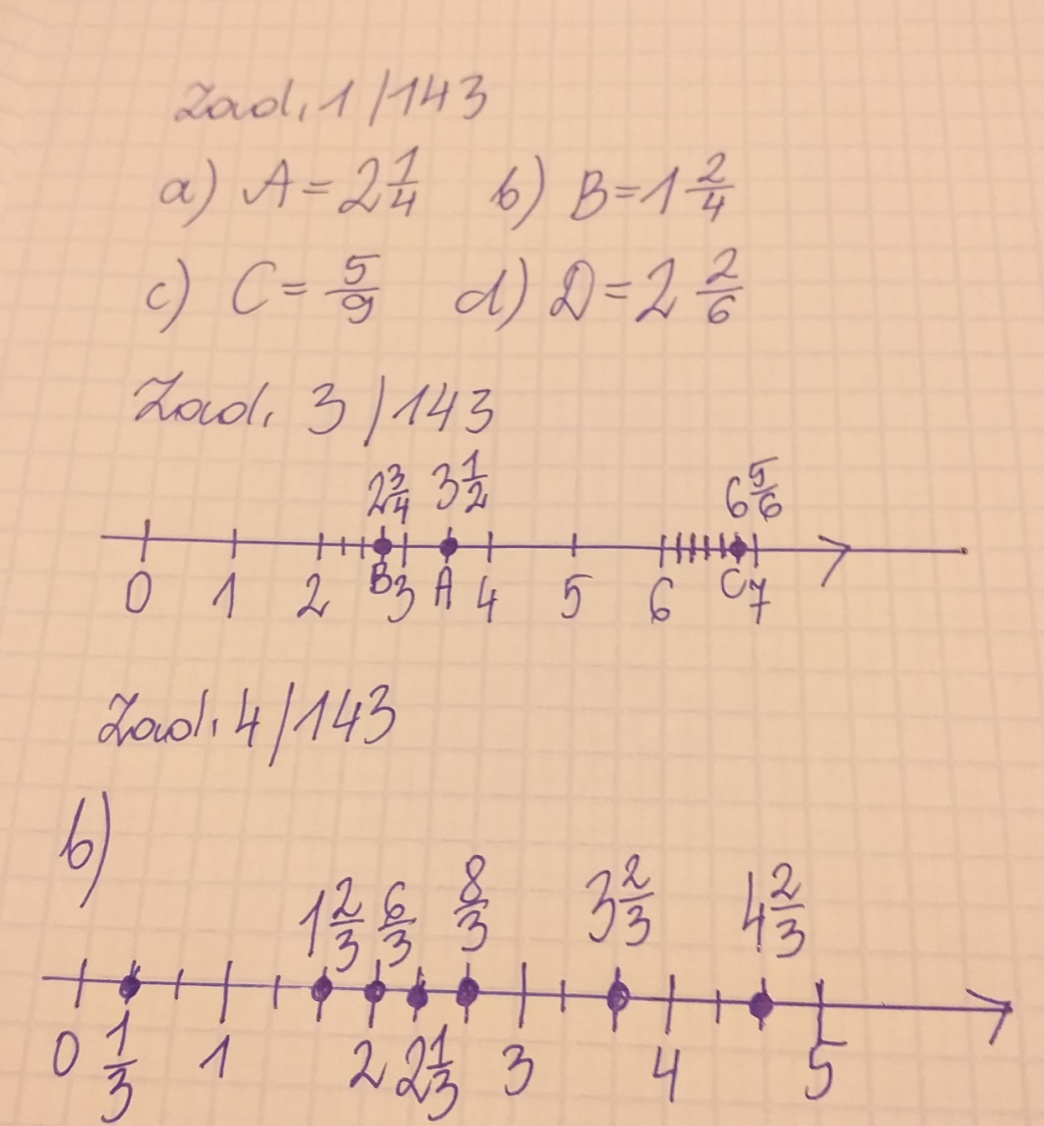 Do wykonania: Ćwiczenie 1, 2 str. 61 oraz ćw. 3 i 4 str. 62